a Adjusted for age, non-fasting serum glucose, and smoking status.b Cardiovascular risk factor clustering was a waist circumference ≥94 cm in men and ≥80 cm in women, combined with HDL-cholesterol <1.0 mmol.L-1 in men and <1.3 mmol.L-1 in women, systolic blood pressure ≥130 mmHg and/or diastolic blood pressure ≥85 mmHg, and serum triglycerides ≥1.7 mmol.L-1.Low, moderate and high fitness was defined as the least fit 20%, the next fit 40% and the most fit 40%, respectively.Cardiorespiratory fitness values were <36.0 for low, 36.0-46.5 for moderate, and >46.5 mL·kg-1·min-1 for high fitness in men; and <29.1 for low, 29.1-37.3 for moderate, and >37.3 mL·kg-1·min-1 for high fitness in women.*denotes significant difference (P<0.05) from reference category.Supplemental Figure 3: Adjusted odds ratioa of clusteringb of cardiovascular risk factors in combined categories of cardiorespiratory fitness (directly measured) and sedentary time Men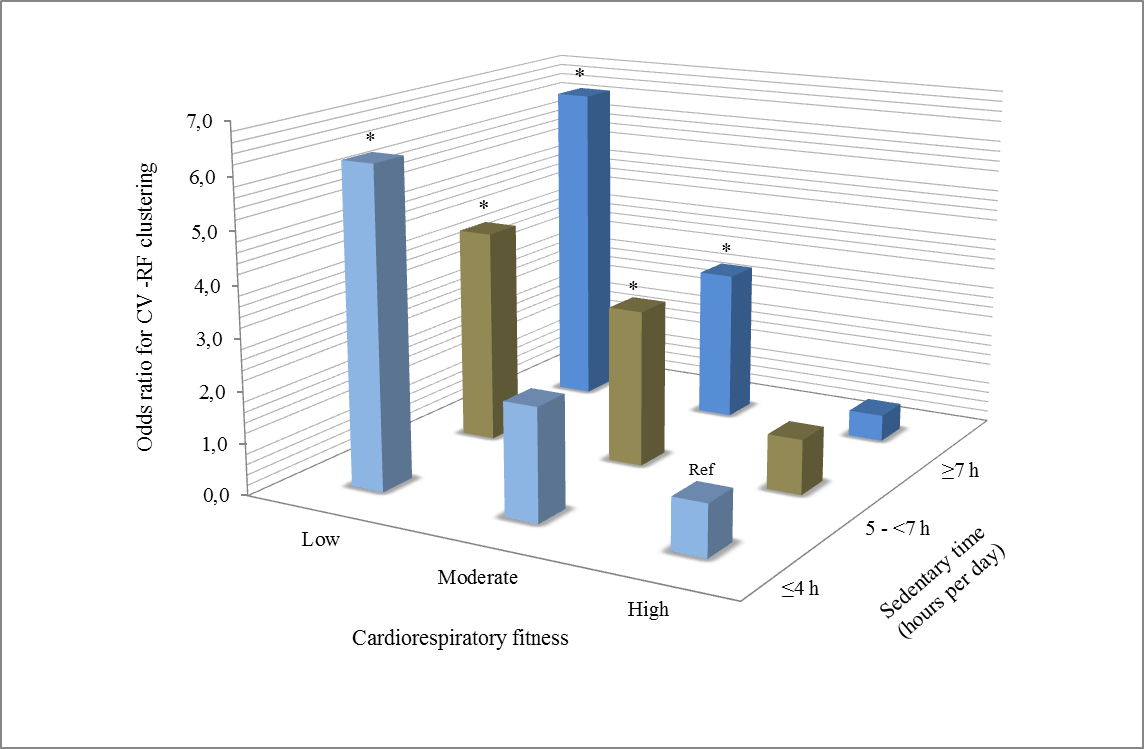 Women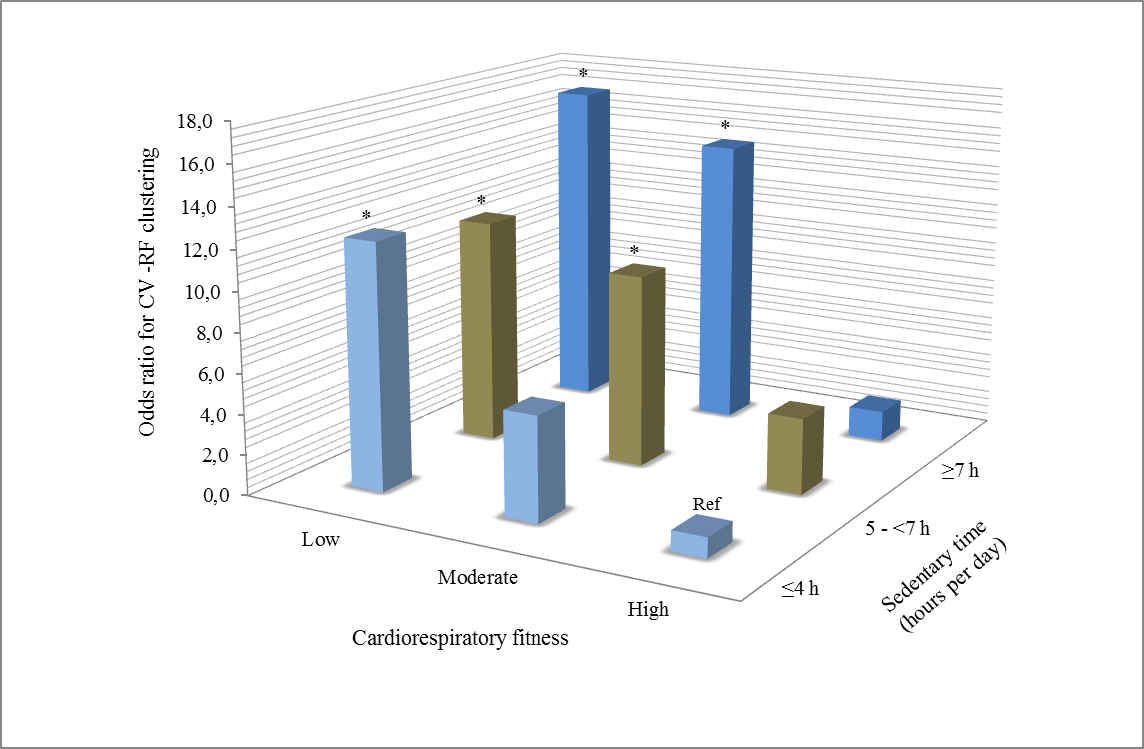 